Mock Deployment 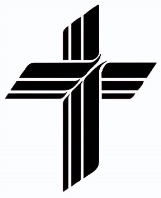 Operation: My Father’s HouseWhen: March 9, 2019Time: 8:30 a.m. to 4:00 p.m. First Lutheran Church401 E Piankishaw, Paola, KSSend registrations & questions to: Mark Trivilino, C/O King of Kings Lutheran Church, 306 E Madison, Gardner, KS 66030, or email Mark at TMA41@yahoo.com or text  913-209-9324. Forms are available at www.kslcms.org. 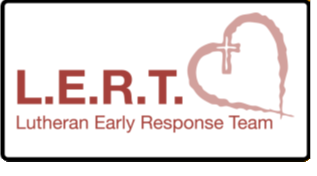 NAME:_______________________________________MAILING ADDRESS:____________________________EMAIL:_______________________________________PHONE:_____________________________	TEXT? YES 		NO TEAM/INDIVIDUAL SKILL SET:__________________________________________________________________________________________ARE YOU BRINGING A CHAINSAW? 			YES 		NO (See below for requirements)DO YOU HAVE FOOD RESTRICTIONS: 		YES 		NO Must bring:  LERT ID, LERT VEST and/or LERT T-Shirt  Chainsaw certified? Bring your chainsaw certification & safety equipment.Any and all gear you may need (e.g., drinks, work clothes, snacks etc.) AGENDA: We will have a Kansas team meeting from 9:00–10:00 a.m.At 10:00 you will receive your “job tickets” and be divided into work teams. We will then be “deployed” to My Father’s House Homeless shelter located at 1004 N Pearl, Paola, KSAt My Father’s House we will be cutting down trees, cooking food, repairing and upgrading various aspects of their facility, possibly conducting a “Mini-VBS,” and a host of other items. Lunch will be provided.End of deployment will be between 3 p.m. and 4 p.m.In order to best plan, please advise your team leader by no later than March 1.Please provide team leader with any special skills you may have that can be utilized (e.g., drywall, plumbing, chainsaws, etc.). Can’t bring a team? Register as a single!!